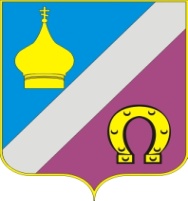 РОССИЙСКАЯ  ФЕДЕРАЦИЯ РОСТОВСКАЯ ОБЛАСТЬНЕКЛИНОВСКИЙ РАЙОНАДМИНИСТРАЦИЯНИКОЛАЕВСКОГО  СЕЛЬСКОГО ПОСЕЛЕНИЯПОСТАНОВЛЕНИЕот 22.08.2023 г.  № 141 пс. НиколаевкаОб увеличении (индексации) должностных окладов, ставок заработной платыработников муниципальных учреждений Николаевского сельского поселения, технического и обслуживающего персонала органов местного самоуправления Николаевского сельского поселения           В соответствии с постановлением Правительства Ростовской области от 26.06.2023 № 470 « Об увеличении (индексации) должностных окладов, ставок заработной платы работников государственных учреждений Ростовской области, технического и обслуживающего персонала государственных органов Ростовской области», решением Собрания депутатов Николаевского сельского поселения от 28.12.2015 № 130    «Об утверждении положения об оплате труда работников, осуществляющих технического обеспечение деятельности органов местного самоуправления Николаевского сельского поселения и обслуживающего персонала органов местного самоуправления Николаевского сельского поселения, решением Собрания  депутатов Николаевского сельского поселения от 23.12.2023 № 53 «О бюджете Николаевского сельского поселения  на 2023 год и на плановый период 2024 и 2025 годов» Администрация Николаевского сельского поселения постановляет:1. Увеличить с 1 октября 2023 г. в 1,055 раза размеры должностных окладов руководителей, специалистов и служащих, ставок заработной платы рабочих муниципальных учреждений Николаевского сельского поселения, должностных окладов технического персонала и ставок заработной платы обслуживающего персонала органов местного самоуправления Николаевского сельского поселения.2. Настоящее постановление вступает в силу с 1 октября 2023 года.3. Контроль за выполнением настоящего  постановления оставляю за собой.Глава Администрации Николаевского сельского поселения			    Е.П. Ковалева